Приложение2РУЧНАЯ СТРОЧКА – ПРЯМЫЕ копировальные стежки “силки”Для временного копирования меловых линий  используются прямые сметочные стежки. Копировальная строчка или “силки” применяется для переноса различных линий на симметричные детали. Например: с левой полочки на правую. Копировальными стежками также одновременно переносятся меловые линии с изнаночной стороны одной детали на изнаночную сторону другой парной детали и на лицевые стороны этих деталей.Для изготовления “силков” по меловой линии на изнаночной стороне одной детали прокладывают прямые сметочные стежки, которые не затягивают, а образуют небольшие петельки. Высота петель равна 0,5-1.0 см. Длина прямого стежка копировальной строчки равна 0,8-1,2 см.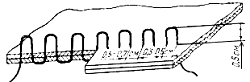 Затем парные детали разъединяют и разрезают нити между ними. На изнаночной стороне другой парной детали видны прямые стежки, по которым проводят меловые линии. 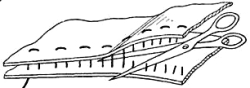 Перед прокладыванием копировальных стежков узелок на конце нитки не завязывают!, а закрепляют начало строчки двумя, тремя прямыми стежками за иголку.Приложение 2РУЧНАЯ СТРОЧКА – ПРЯМЫЕ копировальные стежки “силки”Для временного копирования меловых линий  используются прямые сметочные стежки. Копировальная строчка или “силки” применяется для переноса различных линий на симметричные детали. Например: с левой полочки на правую. Копировальными стежками также одновременно переносятся меловые линии с изнаночной стороны одной детали на изнаночную сторону другой парной детали и на лицевые стороны этих деталей.Для изготовления “силков” по меловой линии на изнаночной стороне одной детали прокладывают прямые сметочные стежки, которые не затягивают, а образуют небольшие петельки. Высота петель равна 0,5-1.0 см. Длина прямого стежка копировальной строчки равна 0,8-1,2 см.Затем парные детали разъединяют и разрезают нити между ними. На изнаночной стороне другой парной детали видны прямые стежки, по которым проводят меловые линии. Перед прокладыванием копировальных стежков узелок на конце нитки не завязывают!, а закрепляют начало строчки двумя, тремя прямыми стежками за иголку.